しまね食品輸出コンソーシアムでは、海外への事業展開に意欲のある、もしくは検討中の企業の皆様に対しまして、幅広いエリア（特にEU,アジア市場）に輸出実績のある国内貿易商社による講演および事業者同士の交流の場を提供する「海外ビジネスセミナー＆交流会」を企画しました。交流会では事業者同士の交流を行いつつ、商社バイヤーに試食を通じて商品を見ていただく相談会も行いますので、希望される企業の皆様はぜひこの機会をご活用下さい。相談会については時間の制約上、ご希望に沿えない可能性がございますことをご了承願います。なお、しまね食品輸出コンソーシアム事業の会員様に限らず多くの企業の皆様のご参加をお待ちしております。海外ビジネスセミナー＆交流会　申込み用紙　【締切：１１月８日（金）】■コンソーシアム事務局　宛　FAX：0852-22-6859　または　E-MAIL：boeki@pref.shimane.lg.jp※必ずE-mailアドレスをご記入下さい。E-mail到着後、正式な開催案内をいたします。■ご記入いただいた情報は適切に管理し、本事業の運営に利用します。コンソーシアム事務局　事務局長　TEL：0852-22-5612日　時２０１９年（令和元年）１２月１２日（木）1３：３０～１７：００２０１９年（令和元年）１２月１２日（木）1３：３０～１７：００２０１９年（令和元年）１２月１２日（木）1３：３０～１７：００２０１９年（令和元年）１２月１２日（木）1３：３０～１７：００スケジュール＜第1部＞１３：３０～１４：００　海外販路開拓支援事業の概要説明　　しまね食品輸出コンソーシアムについて　　海外販路開拓支援助成金について　　JETRO松江支援メニューについて＜第2部＞１４：００～１５：００　講演「海外市場への取組み方について」　　石光商事株式会社　　海外事業部門　輸出事業　東京輸出チーム　チームリーダー　古澤　有依子　氏１５：１０～１５：３０　質疑応答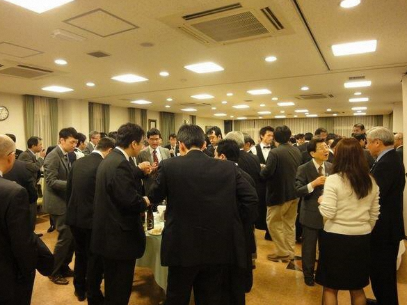 ＜第3部＞１５：５０～１７：００　「交流会および相談会」※交流会時に相談会を開催します。ご希望される方は申込み用紙にご記入願います。※具体的な相談時間帯については、主催者にて調整後、お申し込みの皆様へご連絡します。＜第1部＞１３：３０～１４：００　海外販路開拓支援事業の概要説明　　しまね食品輸出コンソーシアムについて　　海外販路開拓支援助成金について　　JETRO松江支援メニューについて＜第2部＞１４：００～１５：００　講演「海外市場への取組み方について」　　石光商事株式会社　　海外事業部門　輸出事業　東京輸出チーム　チームリーダー　古澤　有依子　氏１５：１０～１５：３０　質疑応答＜第3部＞１５：５０～１７：００　「交流会および相談会」※交流会時に相談会を開催します。ご希望される方は申込み用紙にご記入願います。※具体的な相談時間帯については、主催者にて調整後、お申し込みの皆様へご連絡します。＜第1部＞１３：３０～１４：００　海外販路開拓支援事業の概要説明　　しまね食品輸出コンソーシアムについて　　海外販路開拓支援助成金について　　JETRO松江支援メニューについて＜第2部＞１４：００～１５：００　講演「海外市場への取組み方について」　　石光商事株式会社　　海外事業部門　輸出事業　東京輸出チーム　チームリーダー　古澤　有依子　氏１５：１０～１５：３０　質疑応答＜第3部＞１５：５０～１７：００　「交流会および相談会」※交流会時に相談会を開催します。ご希望される方は申込み用紙にご記入願います。※具体的な相談時間帯については、主催者にて調整後、お申し込みの皆様へご連絡します。＜第1部＞１３：３０～１４：００　海外販路開拓支援事業の概要説明　　しまね食品輸出コンソーシアムについて　　海外販路開拓支援助成金について　　JETRO松江支援メニューについて＜第2部＞１４：００～１５：００　講演「海外市場への取組み方について」　　石光商事株式会社　　海外事業部門　輸出事業　東京輸出チーム　チームリーダー　古澤　有依子　氏１５：１０～１５：３０　質疑応答＜第3部＞１５：５０～１７：００　「交流会および相談会」※交流会時に相談会を開催します。ご希望される方は申込み用紙にご記入願います。※具体的な相談時間帯については、主催者にて調整後、お申し込みの皆様へご連絡します。場　所島根県職員会館　1階健康教育室（松江市内中原町）島根県職員会館　1階健康教育室（松江市内中原町）島根県職員会館　1階健康教育室（松江市内中原町）島根県職員会館　1階健康教育室（松江市内中原町）主　催しまね食品輸出コンソーシアム、島根県、ジェトロ松江しまね食品輸出コンソーシアム、島根県、ジェトロ松江しまね食品輸出コンソーシアム、島根県、ジェトロ松江しまね食品輸出コンソーシアム、島根県、ジェトロ松江バイヤー等石光商事株式会社（詳細は2枚目をご覧ください）石光商事株式会社（詳細は2枚目をご覧ください）石光商事株式会社（詳細は2枚目をご覧ください）石光商事株式会社（詳細は2枚目をご覧ください）申込方法３枚目の参加申込書をFAX（0852-22-6859）もしくはE-mailにてコンソーシアム事務局までお送りください。※申込受付後、E-mailにて「企業・商品情報シート」（Excel形式）を送付いたします。こちらのシートにご記入のうえ、コンソーシアム事務局までご提出願います。３枚目の参加申込書をFAX（0852-22-6859）もしくはE-mailにてコンソーシアム事務局までお送りください。※申込受付後、E-mailにて「企業・商品情報シート」（Excel形式）を送付いたします。こちらのシートにご記入のうえ、コンソーシアム事務局までご提出願います。３枚目の参加申込書をFAX（0852-22-6859）もしくはE-mailにてコンソーシアム事務局までお送りください。※申込受付後、E-mailにて「企業・商品情報シート」（Excel形式）を送付いたします。こちらのシートにご記入のうえ、コンソーシアム事務局までご提出願います。３枚目の参加申込書をFAX（0852-22-6859）もしくはE-mailにてコンソーシアム事務局までお送りください。※申込受付後、E-mailにて「企業・商品情報シート」（Excel形式）を送付いたします。こちらのシートにご記入のうえ、コンソーシアム事務局までご提出願います。定員・締切定員：30名程度申込締切：2019年1１月８日（金）　定員：30名程度申込締切：2019年1１月８日（金）　定員：30名程度申込締切：2019年1１月８日（金）　定員：30名程度申込締切：2019年1１月８日（金）　問い合わせしまね食品輸出コンソーシアム（松江市殿町1番地　しまねブランド推進課内）TEL：0852-22-5632　FAX：0852-22-6859　E-mail：boeki@pref.shimane.lg.jpしまね食品輸出コンソーシアム（松江市殿町1番地　しまねブランド推進課内）TEL：0852-22-5632　FAX：0852-22-6859　E-mail：boeki@pref.shimane.lg.jpしまね食品輸出コンソーシアム（松江市殿町1番地　しまねブランド推進課内）TEL：0852-22-5632　FAX：0852-22-6859　E-mail：boeki@pref.shimane.lg.jpしまね食品輸出コンソーシアム（松江市殿町1番地　しまねブランド推進課内）TEL：0852-22-5632　FAX：0852-22-6859　E-mail：boeki@pref.shimane.lg.jpバイヤー企業情報バイヤー企業情報バイヤー企業情報バイヤー企業情報バイヤー企業情報企業企業企業石光商事株式会社石光商事株式会社業種業種業種■輸出業　　■輸入業■輸出業　　■輸入業PRPRPR日本食品を国内及び第三国から調達し南北アメリカ・アジア・東西ヨーロッパ・ オセアニア・アフリカ等、世界各地の様々なタイプのマーケットへ安全・的確・迅速そして安定して輸出しています。日本食品の需要は、多くの国で日々増加しており、その品質要求や衛生基準は一層厳しくなってきています。
当社が厳選した商品の調理方法や販売方法を提案することにより、日本の食文化の素晴らしさを世界中の人々に伝えています。日本食品を国内及び第三国から調達し南北アメリカ・アジア・東西ヨーロッパ・ オセアニア・アフリカ等、世界各地の様々なタイプのマーケットへ安全・的確・迅速そして安定して輸出しています。日本食品の需要は、多くの国で日々増加しており、その品質要求や衛生基準は一層厳しくなってきています。
当社が厳選した商品の調理方法や販売方法を提案することにより、日本の食文化の素晴らしさを世界中の人々に伝えています。関心がある品目関心がある品目関心がある品目日本食全般（調味料・菓子・飲料・アルコール）、雑貨、生鮮品　他日本食全般（調味料・菓子・飲料・アルコール）、雑貨、生鮮品　他最低限必要な賞味期間最低限必要な賞味期間最低限必要な賞味期間6カ月管理温度管理温度管理温度常温、冷凍取扱が困難な商品取扱が困難な商品取扱が困難な商品欧州向け提案時：EU HACCP取得のない水産・水産加工品、チルド品、賞味数日の商品欧州向け提案時：EU HACCP取得のない水産・水産加工品、チルド品、賞味数日の商品特に商談相手企業に望むこと特に商談相手企業に望むこと特に商談相手企業に望むこと国内（関西・関東）弊社指定倉庫渡しのお見積価格、商品規格書・画像　他国内（関西・関東）弊社指定倉庫渡しのお見積価格、商品規格書・画像　他貴社名部署/役職お名前ご住所〒〒〒TELFAXE-mail(必須)※＠＠＠申込みセミナー(第1部、第2部)に　　　　　　　　参加する　　　　　　　　参加しない交流会(第3部)に　　　　　　　　参加する　　　　　　　　参加しない相談会に　　　　　　　　参加する　　　　　　　　参加しないセミナー(第1部、第2部)に　　　　　　　　参加する　　　　　　　　参加しない交流会(第3部)に　　　　　　　　参加する　　　　　　　　参加しない相談会に　　　　　　　　参加する　　　　　　　　参加しないセミナー(第1部、第2部)に　　　　　　　　参加する　　　　　　　　参加しない交流会(第3部)に　　　　　　　　参加する　　　　　　　　参加しない相談会に　　　　　　　　参加する　　　　　　　　参加しない備　考希望する時間帯等があれば、記載してください。※必ずしもご希望に添えない場合がありますので、ご了承ください。希望する時間帯等があれば、記載してください。※必ずしもご希望に添えない場合がありますので、ご了承ください。希望する時間帯等があれば、記載してください。※必ずしもご希望に添えない場合がありますので、ご了承ください。